О внесении изменения в постановление администрации Шумерлинского муниципального округа Чувашской Республики от 04.02.2022 № 45 «Об утверждении Положения о комиссии по соблюдению требований к служебному поведению муниципальных служащих Шумерлинского муниципального округа Чувашской Республики и урегулированию конфликта интересов» В соответствии с Указом Президента РФ от 25.04.2022 № 232
"О государственной информационной системе в области противодействия коррупции "Посейдон" и внесении изменений в некоторые акты Президента Российской Федерации"
администрация Шумерлинского муниципального округа п о с т а н о в л я е т:1. Внести в Положение о комиссии по соблюдению требований к служебному поведению муниципальных служащих Шумерлинского муниципального округа Чувашской Республики и урегулированию конфликта интересов, утвержденное постановлением администрации Шумерлинского муниципального округа Чувашской Республики от 04.02.2022 № 45, следующее изменение:абзац третий пункта 19 после слов "заинтересованные организации" дополнить словами ", использовать государственную информационную систему в области противодействия коррупции "Посейдон", в том числе для направления запросов".2. Настоящее постановление вступает в силу после его официального опубликования в периодическом печатном издании «Вестник Шумерлинского муниципального округа» и подлежит размещению на официальном сайте Шумерлинского муниципального округа в информационно-телекоммуникационной сети «Интернет».Глава Шумерлинского муниципального округаЧувашской Республики                                                                                        Л.Г. РафиновЧĂВАШ  РЕСПУБЛИКИ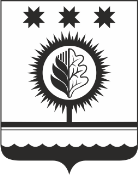 ЧУВАШСКАЯ РЕСПУБЛИКАЧУВАШСКАЯ РЕСПУБЛИКАÇĚМĚРЛЕ МУНИЦИПАЛЛĂОКРУГĔН АДМИНИСТРАЦИЙĚЙЫШĂНУ___.____.2022  _____ № Çěмěрле хулиАДМИНИСТРАЦИЯШУМЕРЛИНСКОГО МУНИЦИПАЛЬНОГО ОКРУГА ПОСТАНОВЛЕНИЕ____._____.2022  № _____  г. Шумерля